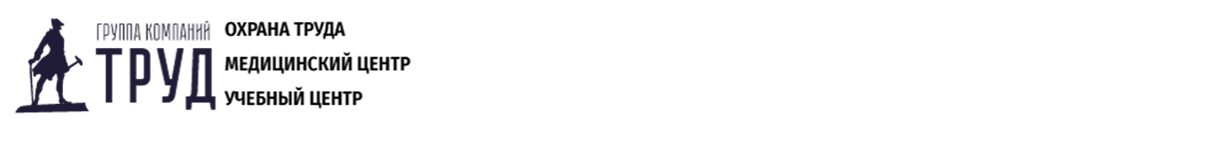 Общество с ограниченной ответственностью«___________»Приложение Ак ГОСТ 12.0.004-2015Система стандартов безопасности труда.Организация обучения безопасности труда.Общие положенияА.4 Форма А.4 –Форма журнала регистрации вводного инструктажа ЖУРНАЛвыдачи направлений на медицинские осмотры и обязательные психиатрическое освидетельствованиеНачат  «__»   __________ 20__ г.                                                 Окончен «__»  __________ 20__ г№ п/пФИО работникаДолжностьВид медицинского осмотра (предварительный, периодический)Основание направления на МО (ОПО)№ и дата выдачинаправленияФИО и должность работника, выдавшего направлениеПодпись работника, выдавшего направлениеПодпись работника, получившего направление12345678912345678